Администрация Чернолучинского городского поселенияОМСКОГО МУНИЦИПАЛЬНОГО РАЙОНА ОМСКОЙ ОБЛАСТИПОСТАНОВЛЕНИЕ (проект)___________№ _____О внесении изменений в постановление администрации Чернолучинского городского поселения Омского муниципального района Омской области от 26.09.2022г.№81 «О мерах имущественной поддержки  в целях обеспечения социально-экономической стабильности на территории  Чернолучинского городского поселения Омского муниципального района Омской области»Руководствуясь   Федеральным законом от 06.10.2003 №131-ФЗ «Об общих принципах организации местного самоуправления в Российской Федерации», распоряжением Правительства Российской Федерации от 15 октября 2022 года № 3046-р, Уставом Чернолучинского городского  поселения Омского муниципального района Омской области, ПОСТАНОВЛЯЮ:1. Внести в постановление администрации Чернолучинского городского поселения Омского муниципального района Омской области от 26.29.2022г. №81 «О мерах имущественной поддержки  в целях обеспечения социально-экономической стабильности на территории  Чернолучинского городского поселения Омского муниципального района Омской области» в связи с проведением специальной военной операции» следующие изменения: - дополнить пунктом 2.1 следующего содержания:«2.1. Меры поддержки, предусмотренные пунктами 1, 2 настоящего постановления, распространяются также на членов семьи физического лица, указанного в абзаце первом пункта 1, абзаце первом пункта 2 настоящего постановления (далее - члены семьи участника специальной военной операции), в случае, если члены семьи участника специальной военной операции являются арендаторами имущества, находящегося в собственности Чернолучинского городского поселения Омского муниципального района Омской области, физическими лицами, в том числе индивидуальными предпринимателями, либо арендаторами имущества, находящегося в собственности Чернолучинского городского  поселения Омского муниципального района Омской области, являются юридические лица, в которых одно и то же физическое лицо (член семьи участника специальной военной операции) является единственным учредителем (участником) юридического лица и его руководителем.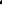 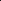 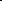 Для целей настоящего постановления под членами семьи участника специальной военной операции понимаются члены семьи военнослужащего, определенные в соответствии с пунктом 5 статьи 2 Федерального закона «О статусе военнослужащих».Члены семьи участника специальной военной операции вместе с уведомлениями, дополнительно представляют документы, подтверждающие их статус в качестве члена семьи участника специальной военной операции. В случае если указанные документы находятся в распоряжении государственных органов, органов местного самоуправления либо подведомственных данным органам организаций, члены семьи участника специальной военной операции вправе представить указанные документы по собственной инициативе»2. Опубликовать настоящее 	постановление в газете «Омский муниципальный вестник» и разместить в информационно-телекоммуникационной сети «Интернет» на официальном сайте Чернолучинского городского поселения Омского муниципального района Омской области чернолучье.рф.3. Контроль за исполнением настоящего постановления возложить ответственного специалиста Администрации городского поселения. Глава городского поселения                                                         Н.В.Юркив